PORTARIA Nº 06/2018Câmara Municipal de Gramado, 11 de janeiro de 2018.A Presidente da Câmara de Vereadores de Gramado, Vereadora MANOELA GONÇALVES DA COSTA CALIARI, usando de suas atribuições legais, com fundamento no art. 95, caput, da Lei nº 2.912/2011 (Regime Jurídico Único dos Servidores Públicos do Município de Gramado), e, considerando a solicitação contida no Memorando protocolado em 08/01/2018 sob o número 05/2018, subscrito pelo servidor MARCO CABERLON VOLK;RESOLVE:Art. 1º Fica concedido 15 (quinze) dias de férias ao servidor Marco Caberlon Volk, ocupante do cargo de Assessor Parlamentar, lotada no Poder Legislativo Municipal, referente ao período aquisitivo de 03/01/2017 a 03/01/2018.Art. 2º A concessão das férias terá início em 26/01/2018 e término no dia 08/02/2018. Retornando as atividades no dia 09/02/2018.Art. 3º  Esta Portaria entra em vigor na data de sua publicação.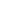 ________________________
Manoela Gonçalves da Costa CaliariPresidente